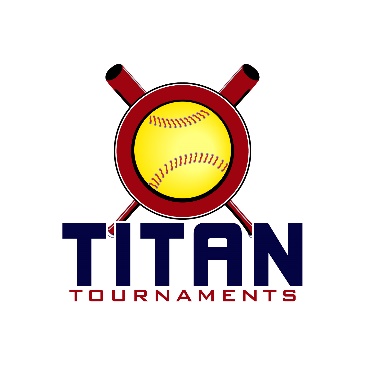           Thanks for playing ball with Titan!12U Park Address: Skip Wells Park – 2334 Bells Ferry Rd, Marietta, GAFormat: 3 seeding games + single elimination bracket play.Director: Omar 678-663-6090Roster and Waiver Forms must be submitted to the onsite director upon arrival and birth certificates must be available on site in each head coach’s folder.12U Entry Fee - $425Team Gate Fee - $125Sanction - $35 if unpaid in 2023Please check out the How much does my team owe document posting this evening.Run rule is 12 after 3, 10 after 4, 8 after 5. Games are 7 innings if time permits.Pitching rule overview – 1. The pitcher’s pivot foot shall maintain contact with the pitcher’s plate until the forward step. Note: a pitcher may take a step back with the non-pivot foot from the plate prior, during, or after the hands are brought together. 
2. Illegal Pitch – Is a ball on the batter. Note: Runners will not be advanced one base without liability to be put out.The on deck circle is on your dugout side. If you are uncomfortable with your player being that close to the batter, you may have them warm up further down the dugout, but they must remain on your dugout side.
Headfirst slides are allowed, faking a bunt and pulling back to swing is allowed.Runners must make an attempt to avoid contact, but do not have to slide.
Warm Up Pitches – 5 pitches between innings or 1 minute, whichever comes first.Coaches – one defensive coach is allowed to sit on a bucket or stand directly outside of the dugout for the purpose of calling pitches. Two offensive coaches are allowed, one at third base, one at first base.
Offensive: One offensive timeout is allowed per inning.
Defensive: Three defensive timeouts are allowed during a seven inning game. On the fourth and each additional defensive timeout, the pitcher must be removed from the pitching position for the duration of the game. In the event of extra innings, one defensive timeout per inning is allowed.
An ejection will result in removal from the current game, and an additional one game suspension. Flagrant violations are subject to further suspension at the discretion of the onsite director.*Park opens at 8:00 am*12U Seeding Games are 70 minutes finish the inning*Please be prepared to play at least 15 minutes prior to your team’s scheduled start times* Bracket Games are 75 minutes finish the inning*Please be prepared to play at least 15 minutes prior to your team’s scheduled start times*Gold BracketBracket Games are 75 minutes finish the inning*Please be prepared to play at least 15 minutes prior to your team’s scheduled start times*Silver BracketTimeFieldGroupTeamScoreTeam9:00112UWest Cobb Crush6-1GA Rebels Stymus9:00212UAll Sports Felker1-7EC Bullets9:00312UStars Traylor2-10GA Power Bocchicchio10:20112UWest Cobb Crush3-10All Sports Felker10:20212UColumbus Lady Jays4-6Lady Nationals10:20312UShockwaves5-2All Sports Swanger11:40112UGA Power Bocchicchio13-1GA Rebels Stymus11:40212UStars Traylor0-4EC Bullets11:40312UColumbus Lady Jays8-3All Sports Swanger1:00112UGA Power Bocchicchio13-1All Sports Felker1:00212UWest Cobb Crush0-14EC Bullets1:00312UShockwaves6-3Lady Nationals2:20112UGA Rebels Stymus4-4Stars Traylor2:20212UShockwaves7-2Columbus Lady Jays2:20312UAll Sports Swanger14-3Lady NationalsTimeFieldGroupTeamScoreTeam3:452BracketGame 14 SeedAll Sports Felker7-05 Seed
All Sports Swanger5:153BracketGame 22 SeedGAP Bochicchio1-73 Seed
Shockwaves5:152BracketGame 3Winner of Game 1All Sports Felker1-111 Seed
EC Bullets6:452BracketC-ShipWinner of Game 2Shockwaves0-9Winner of Game 3
EC BulletsTimeFieldGroupTeamScoreTeam3:451BracketGame 19 SeedStars Traylor1-510 Seed
Rebels3:453BracketGame 27 SeedNationals4-28 SeedCrush5:151BracketGame 3Winner of Game 1Rebels4-66 SeedLady Jays6:451BracketC-ShipWinner of Game 2Nationals5-6Winner of Game 3
Lady Jays